В целях популяризации письменности и искусства каллиграфии как важного средства художественной формы чистописания и в соответствии с муниципальной программой «Развитие образования в городе Ярославле» на 2021–2023 годыПРИКАЗЫВАЮ:1. Провести с 16.05.2022 по 25.05.2022 года открытый дистанционный городской фестиваль–конкурс по каллиграфии «Гусиное перо».2. Поручить организацию и проведение открытого дистанционного городского фестиваля-конкурса по каллиграфии «Гусиное перо» муниципальному образовательному учреждению дополнительного образования Центру детского творчества «Витязь».3. Утвердить положение о проведении открытого дистанционного городского фестиваля- конкурса по каллиграфии «Гусиное перо» (приложение).Директору муниципального образовательного учреждения дополнительного образования Центра детского творчества «Витязь» (Мирошникова М.В.):Представить в департамент на согласование заместителю директора департамента (Ильина Е.А.) смету расходов на проведение открытого дистанционного городского фестиваля - конкурса по каллиграфии  «Гусиное перо».4.2. Произвести оплату расходов в соответствии со сметой за счёт средств, предусмотренных муниципальной программой «Развитие образования в городе Ярославле» на 2021- 2023 годы.5. Контроль за исполнением приказа возложить на начальника отдела дополнительного образования и воспитательной работы Абрамову Е.Г. Заместитель директора департамента                                                                        Е.А.ИльинаПриложение      УТВЕРЖДЕНО приказом департамента образования мэрии города Ярославля от 15.04.2022 № 01-05/374 Положениео проведении открытого дистанционного городского фестиваля- конкурсапо каллиграфии «Гусиное перо»I. Общие положенияУчредителем открытого дистанционного городского фестиваля - конкурса по каллиграфии «Гусиное перо» (далее Фестиваль- конкурс) является департамент образования мэрии города Ярославля.Подготовку и проведение Фестиваля - конкурса осуществляет организатор– муниципальное образовательное учреждение дополнительного образования Центр детского творчества «Витязь» (далее–МОУ ДО ЦДТ «Витязь»).II. Цель и задачи Фестиваля- конкурсаФестиваль - конкурс проводится в целях популяризации письменности искусства каллиграфии как важного средства художественной формы чистописания.Задачи Фестиваля - конкурса:-привлечение внимания детей и молодёжи к русской письменности как неотъемлемой части русской культуры;- создание условий для повышения мотивации к овладению красивым почерком с целью расширения лингвистического кругозора детей и подростков;- выявление одаренных детей и создание условий для поддержки и развития детского творчества;- создание условий для развития навыков каллиграфического письма, соблюдения норм единого орфографического режима;-знакомство учащихся с историческим и культурным контекстом возникновения и развития русской каллиграфии;- воспитание уважительного отношения к русскому языку и письму как средству коммуникации.III. Участники Фестиваля- конкурсаК участию в Фестивале - конкурсе приглашаются обучающиеся образовательных организаций в возрасте от 6 до 18 лет, а также педагогические работники и родители.Возрастные категории:6- 10 лет11-14 лет15-18 летпедагогические работникиродители.IV. Условия и порядок проведения Фестиваля- конкурсаОткрытый дистанционный городской фестиваль - конкурс по каллиграфии «Гусиное перо» включает в себя следующие номинации:«Русская мудрость»: участникам Фестиваля - конкурса необходимо будет  списать  указанный текст определенного образца, содержащий русские пословицы и поговорки, используя любые удобные инструменты (шариковые ручки, перо, тетради, альбомы и т. п.), и разместить фото (скан- копию)  своих работ  в официальном сообществе  МОУ ДО ЦДТ «Витязь» в социальной сети ВКонтакте: фотоальбом «Русская мудрость» («Гусиное перо 2022»):  https://vk.com/album-78939737_282577745 . Текст будет размещён в данном фотоальбоме 16.05.2022 года.«Монограмма»: индивидуальная работа участника, представляющая собой   знак, составленный из соединённых между собой, поставленных рядом или переплетённых одна с другой начальных букв имени и фамилии или же из сокращения целого имени. Фото (скан- копия) работы размещаются в фотоальбом  «Монограмма» («Гусиное перо 2022»): https://vk.com/album-78939737_282577797 .  «Цифроглифы»: индивидуальная работа участника, представляющая собой одну большую и затейливо оформленную цифру - в любой технике изобразительного творчества (растительные орнаменты, геометрические узоры, ажурно- филигранные тонкости, церковнославянский шрифт, в виде людей и животных и т. д.). Фото (скан- копия) работы размещаются в фотоальбом  «Цифроглифы» («Гусиное перо 2022»): https://vk.com/album-78939737_282578054 . 2. Требования к работам участников2.1.Работы принимаются с 16.05.2022 по 20.05.2022 года. Участники самостоятельно размещают фото (скан-копии) своих работ. В описании к фотографии необходимо указать ФИО участника, дату рождения, возрастную категорию, название образовательной организации. Для педагогических работников: ФИО, дату рождения и название образовательной организации. Для родителей: ФИО (с пометкой «Родитель»). По истечении срока  приём творческих работ прекращается. Работы, присланные позднее указанного срока, не рассматриваются и не оцениваются жюри.Критерии оценки работДля конкурса «Монограмма»:- соблюдение стандартов каллиграфии и чистописания (ширина, высота, соединение букв, уровень наклона, одинаковое расстояние между словами);- общая опрятность исполнения и разбочивость письма.Для конкурса «Монограмма»:- правильность выполнения согласно правилам составления монограммы.- оригинальность образного решения.Для конкурса «Цифроглифы»:           - владение основами художественной грамоты;          - качество исполнения и оформления работы.V. Время и место проведения Фестиваля- конкурса1.Заявки на участие и согласия на обработку персональных данных принимаются с 10.05.2022 по 14.05.2022 года на адрес электронной почты: orgmas.vityaz@mail.ru    с пометкой «Гусиное перо». Ответственный за прием заявок – Екатерина Васильевна Проворова.2. Фотографии работ принимаются с  16.05.2022 по 20.05.2022 года в фотоальбомы официального сообщества МОУ ДО ЦДТ «Витязь» в социальной сети ВКонтакте по названиям номинаций.3.Экспертная оценка  работ будет проходить  с 23.05.2022  по 25.05. 2022  года.4.  Итоги   Фестиваля – конкурса будут размещены  на официальном сайте МОУ ДО ЦДТ «Витязь»:http://cdo-vityaz.edu.yar.ru и в официальном сообществе МОУ ДО ЦДТ «Витязь» в социальной сети ВКонтакте: https://vk.com/cdt_vitaz  25.05. 2022 года.4. Фотовыставка работ участников будет размещена на официальном сайте МОУ ДО ЦДТ «Витязь»http://cdo-vityaz.edu.yar.ruи в официальном сообществе МОУ ДО ЦДТ «Витязь» в социальной сети ВКонтакте: https://vk.com/cdt_vitaz   после 25.05. 2022 года.VI. Подведение итогов и награждениеДля оценивания конкурсных работ Организатор формирует  состав  экспертной группы (жюри Фестиваля- конкурса), которое оценивает работы в соответствии с критериями, возрастными категориями, номинациями и подводит итоги Фестиваля- конкурса. Жюри:проводит экспертную оценку работ участников;определяет победителей (1 место) и призёров (2,3 место)  в каждой номинации по возрастным категориям;ведет и подписывает протокол.Призёры и  победители награждаются дипломами учредителя и организатора. Педагогические работники и родители оцениваются отдельно. Участники, не вошедшие в число победителей, получают сертификаты участника. Дипломы и сертификаты будут размещены в официальном сообществе МОУ ДО ЦДТ «Витязь» в социальной сети ВКонтакте: https://vk.com/cdt_vitaz   в мае - июне2022 г.VII. Дополнительная информация.8 910-972-92-43 -Проворова Екатерина Васильевна, заведующий организационно-массовым отделом МОУ ДО ЦДТ «Витязь»; Цветкова Юлия Евгеньевна, педагог- организатор (8905 137 82 71).Именной бланк учрежденияЗаявкана участие в открытом дистанционном городском фестивале- конкурсепо каллиграфии «Гусиное перо»Информация для контакта:ФИО (полностью) ответственного исполнителя заявки, телефон, электронный адресРуководитель ОУ                                        Подпись/расшифровка        М.П.                        «_______»____________2022 годСОГЛАСИЕ на сбор, хранение, систематизацию, накопление, обновление, использование, распространение (передачу), публикацию персональных данных, фото - и видеосъемку несовершеннолетнего ребёнка- участника открытого дистанционного городского фестиваля- конкурса по каллиграфии «Гусиное перо»Я ,_________________________________________________________________,                                                       (фамилия, имя, отчество полностью)проживающий по адресу __________________________________________________,(адрес места жительства)действующего в интересах несовершеннолетнего ребёнка _______________________________________________________________, дата рождения ребенка_________________ (фамилия, имя, отчество ребенка (подопечного) полностью)в соответствии с требованиями Федерального закона от 27.07.2006 № 152-ФЗ «О персональных данных», подтверждаю свое согласие на сбор, хранение, систематизацию, накопление, обновление, изменение, использование, обезличивание, блокирование, распространение (передачу), публикацию и уничтожение персональных данных, фото - и видеосъемку муниципальному образовательному учреждению дополнительного образования Центру детского творчества «Витязь», находящемуся по адресу: г. Ярославль, ул. Е. Колесовой, д. 56, и телевидению (далее – Оператор) персональных данныхЗаказчика, Обучающего (при наличии Обучающегося): фамилии, имени, отчества, места учебы, работы, класса, даты рождения, СНИЛС, паспортных данных/данных свидетельства о рождении с целью формирования регламентированной отчетности, размещения части данных (фамилии, имени, отчества, даты рождения, класса, места учебы, работы, СНИЛС, место регистрации, достижения) в региональной базе данных о достижениях одаренных детей и их педагогах-наставниках, а также в свободном доступе в сети Интернет на сайте http://cdo-vityaz.edu.yar.ru , в официальной группе МОУ ДО ЦДТ «Витязь» в социальной сети  «В Контакте» и  для участия в различных мероприятиях.Я разрешаю Оператору производить фото- и видеосъемку, безвозмездно использовать эти фото, видео и информационные материалы во внутренних и внешних коммуникациях, связанных с деятельностью Оператора, а также  безвозмездно воспроизводить его авторские работы (полностью или частично) в итоговых сборниках Конкурсов, фестивалей и др. на своих сайтах и в других проектах без дополнительных согласований. Фотографии, видеоматериалы и авторские работы могут быть скопированы, представлены и сделаны достоянием общественности или адаптированы для использования любыми СМИ и любым способом, в частности в буклетах, видео, в Интернете и т.д. при условии, что произведенные фотографии и видео не нанесут вред достоинству и репутации. Способы обработки персональных данных: смешанная обработка с передачей по сети Интернет. Согласие действует на период с момента предоставления услуги и по истечении 5-ти  лет после окончания предоставления услуги. Данное согласие может быть отозвано в порядке, установленном законодательством Российской Федерации. «_____»______________2022 г.          ___________      ________________________                                                                    подпись                   расшифровкаСОГЛАСИЕ (педагоги, родители)на сбор, хранение, систематизацию, накопление, обновление, использование, распространение (передачу), публикацию персональных данных, фото - и видеосъемку  участника открытого дистанционного городского фестиваля- конкурса по каллиграфии «Гусиное перо»Я ,_________________________________________________________________, дата рождения______________________                                                       (фамилия, имя, отчество полностью)проживающий по адресу __________________________________________________,(адрес места жительства)в соответствии с требованиями Федерального закона от 27.07.2006 № 152-ФЗ «О персональных данных», подтверждаю свое согласие на сбор, хранение, систематизацию, накопление, обновление, изменение, использование, обезличивание, блокирование, распространение (передачу), публикацию и уничтожение персональных данных, фото - и видеосъемку муниципальному образовательному учреждению дополнительного образования Центру детского творчества «Витязь», находящемуся по адресу: г. Ярославль, ул. Е. Колесовой, д. 56, и телевидению (далее – Оператор) персональных данныхЗаказчика, Обучающего (при наличии Обучающегося): фамилии, имени, отчества, места учебы, работы, класса, даты рождения, СНИЛС, паспортных данных/данных свидетельства о рождении с целью формирования регламентированной отчетности, размещения части данных (фамилии, имени, отчества, даты рождения, класса, места учебы, работы, СНИЛС, место регистрации, достижения) в региональной базе данных о достижениях одаренных детей и их педагогах-наставниках, а также в свободном доступе в сети Интернет на сайте http://cdo-vityaz.edu.yar.ru , в официальной группе МОУ ДО ЦДТ «Витязь» в социальной сети  «В Контакте» и  для участия в различных мероприятиях.Я разрешаю Оператору производить фото- и видеосъемку, безвозмездно использовать эти фото, видео и информационные материалы во внутренних и внешних коммуникациях, связанных с деятельностью Оператора, а также  безвозмездно воспроизводить его авторские работы (полностью или частично) в итоговых сборниках Конкурсов, фестивалей и др. на своих сайтах и в других проектах без дополнительных согласований. Фотографии, видеоматериалы и авторские работы могут быть скопированы, представлены и сделаны достоянием общественности или адаптированы для использования любыми СМИ и любым способом, в частности в буклетах, видео, в Интернете и т.д. при условии, что произведенные фотографии и видео не нанесут вред достоинству и репутации. Способы обработки персональных данных: смешанная обработка с передачей по сети Интернет. Согласие действует на период с момента предоставления услуги и по истечении 5-ти  лет после окончания предоставления услуги. Данное согласие может быть отозвано в порядке, установленном законодательством Российской Федерации. «_____»______________2022 г.          ___________      ________________________                                                                    подпись                   расшифровка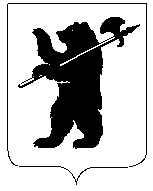 ДЕПАРТАМЕНТ ОБРАЗОВАНИЯМЭРИИ ГОРОДА ЯРОСЛАВЛЯПРИКАЗДЕПАРТАМЕНТ ОБРАЗОВАНИЯМЭРИИ ГОРОДА ЯРОСЛАВЛЯПРИКАЗДЕПАРТАМЕНТ ОБРАЗОВАНИЯМЭРИИ ГОРОДА ЯРОСЛАВЛЯПРИКАЗ15.04.202215.04.2022№ 01-05/374О проведении открытого дистанционного городского  фестиваля-конкурса по каллиграфии «Гусиное перо»№Номинация ФИО Полная дата рождения обучающегосяВозрастная категорияПредставляемая образовательная организация, объединениеОО, в котором обучается, классФИО педагога- наставника(полностью)Дата рожденияМесто работы, должностьКонтактный телефон12